Műszaki adminisztrátor munkalehetőség VESZPRÉMI egyedi gépgyártással foglalkozó partnerünknél‼️🔈📣	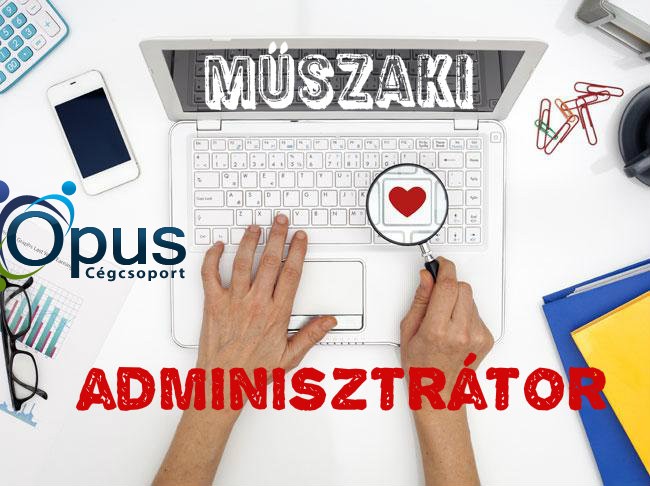 Főbb feladatok:	Projekttel kapcsolatos kereskedelmi elemek (főként gépészeti) adminisztrációjának aktualizálása,    visszaigazolások vezetése	Új induló projekt ajánlatok és specifikációk átnézése, vizsgálata, összefoglalása 	Projektindító prezentációk elkészítése	Dokumentumok szakszerű, előírásnak megfelelő iktatása	Projektekkel kapcsolatos beszerzések felügyelete, azok nyomon követése	Elvárások:	Műszaki affinitás	Műszaki menedzser/ technikusi végzettség	Kommunikációs szintű angol nyelvtudás	Felhasználói szintű számítógépes ismeretek (kiemelten: Excel,Word)	Önállóság, megbízhatóság, precizitásElőny:	Hasonló munkakörben szerzett tapasztalat	Amit kínálunk:	Szakmai fejlődés lehetősége	Teljes munkaidős, határozatlan idejű munkaviszony	Változatos feladatok, mozgalmas munkakör	Hosszú távú munkalehetőség, biztos cégháttér	Jó hangulatú munkahelyi légkör	Jelentkezni lehet e-mailben önéletrajzzal az irodavp@opuswork.eu e-mail címen.Bővebb információ telefonon a 0670/323 0001-es telefonszámon